Дополнительные материалыЭКСПЕРИМЕНТАЛЬНАЯ СТАТЬЯО ВОЗМОЖНОСТИ АЭРОБНОЙ ПРОДУКЦИИ МЕТАНА ПЕЛАГИЧЕСКИМИ МИКРОБНЫМИ СООБЩЕСТВАМИ МОРЯ ЛАПТЕВЫХ© 2020 г. О. С. Самылинаa*, И. И. Русановa, И. Ю. Тарновецкийa, Е. В. Якушевb,c, А. А. Гринькоd, Е. Е. Захароваa, А. Ю. Меркельа, Т. А. Канапацкийа,И. П. Семилетовe,f, Н. В. ПименовaaИнститут  микробиологии  им.  С.Н.  Виноградского,  ФИЦ  Биотехнологии  РАН, Москва, 117312 РоссияbИнститут Океанологии им. П.П. Ширшова РАН, Москва, 117997 РоссияcNorwegian Institute for Water Research (NIVA), Осло, 0349 НорвегияdНациональный исследовательский Томский политехнический университет, Томск,634050 РоссияeТихоокеанский океанологический институт им. В.И. Ильичева Дальневосточного отделения РАН, Владивосток, 690041 РоссияfВысшая школа экономики, Москва, 111033 РоссияE-mail: olga.samylina@gmail.com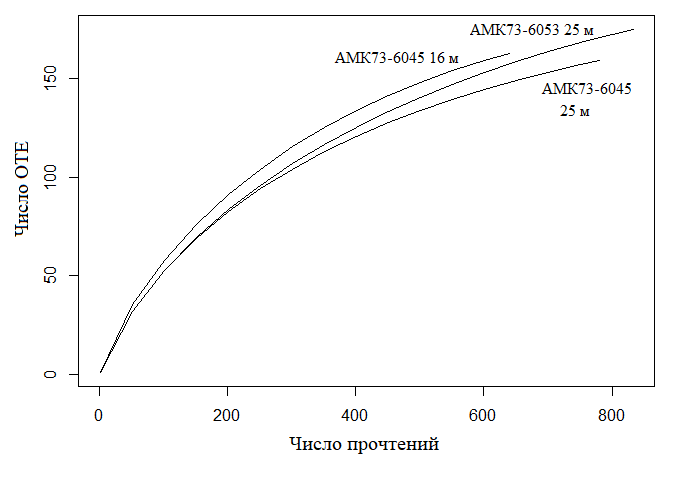 Рисунок S1. Кривые насыщения, полученные для образцов, отобранных из водной толщи с горизонта пикноклина (АМК73-6045_25 и АМК73-6053_25) и горизонта выше пикноклина  (АМК73-6045_16).  Станция  АМК73-6045  располагалась  над  метановым сипом, станция АМК73-6053 – вне зоны активных газовыделений.Таблица   S1.   Разнообразие   и   относительное   обилие   (%)   филогенетических   групп прокариот в образцах воды на станциях АМК73-6045 (над метановым сипом) и АМК73-6053 (вне зоны активных газовыделений)*.*Приведены филогенетические группы, относительное обилие которых составило более1% от общего количества прочтений хотя бы в одном из образцов.Филум (класс для протеобактерий)ПорядокФилогенетическая группаСтанция АМК73-Станция АМК73-Станция АМК73-Филум (класс для протеобактерий)ПорядокФилогенетическая группа604560456053Филум (класс для протеобактерий)ПорядокФилогенетическая группа16 м25 м25 мAlpha-proteobacteriaCa. PelagibacteralesSAR11 клада Ia12.86.113.4Alpha-proteobacteriaCa. PelagibacteralesSAR11 клада II0.91.11.8Alpha-proteobacteriaRhodobacteralesAmylibacter2.91.10.4Alpha-proteobacteriaRhodobacteralesPlanktomarina6.42.92.7Alpha-proteobacteriaRhodobacteralesН/и Rhodobacteraceae1.41.62.1Alpha-proteobacteriaSphingomonadalesErythrobacter2.00.10Alpha-proteobacteriaДругие AlphaproteobacteriaДругие Alphaproteobacteria6.82.33.1Gamma-proteobacteriaCellvibrionalesSAR924.66.64.5Gamma-proteobacteriaCellvibrionalesOM60(NOR5)9.69.810.5Gamma-proteobacteriaMethylococcalesMethyloprofundus0.10.811.6Gamma-proteobacteriaOceanospirillalesPseudohongiella1.41.90.6Gamma-proteobacteriaOceanospirillalesН/и Nitrincolaceae(Arctic96B-16/Ant4D3)8.915.213.2Gamma-proteobacteriaThiomicrospiralesSUP05 (Arctic96BD-19)7.517.411.0Gamma-proteobacteriaOM1821.51.10.4Gamma-proteobacteriaSAR861.41.90.6Gamma-proteobacteriaДругие GammaproteobacteriaДругие Gammaproteobacteria6.75.03.44Delta-proteobacteriaSAR324 (группа B)01.10.4Delta-proteobacteriaДругие DeltaproteobacteriaДругие Deltaproteobacteria01.70.8BacteroidetesFlavobacterialesNS92.02.31.8BacteroidetesFlavobacterialesNS54.33.32.1BacteroidetesFlavobacterialesPolaribacter0.12.11.4BacteroidetesFlavobacterialesNS2b1.20.60.4BacteroidetesFlavobacterialesН/и Cryomorphaceae0.41.00.9BacteroidetesДругие BacteroidetesДругие Bacteroidetes3.23.13.1ActinobacteriaMicrotrichalesSva0996 marine group1.00.50.8ActinobacteriaДругие ActinobacteriaДругие Actinobacteria0.80.10.1VerrucomicrobiaVerrucomicrobialesRoseibacillus0.40.82.4VerrucomicrobiaДругие VerrucomicrobiaДругие Verrucomicrobia0.20.30.1ThaumarchaeotaNitrosopumilalesNitrosopumilus0.30.61.3Другие Bacteria (Lentisphaerae, Firmicutes), Archaea (Euryarchaeota)и н/и организмыДругие Bacteria (Lentisphaerae, Firmicutes), Archaea (Euryarchaeota)и н/и организмыДругие Bacteria (Lentisphaerae, Firmicutes), Archaea (Euryarchaeota)и н/и организмы0.90.60.7